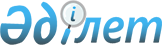 О присвоении наименований улицам села ВоздвиженкаРешение акима Воздвиженского сельского округа Целиноградского района Акмолинской области от 29 июля 2009 года № 01-06/11. Зарегистрировано Управлением юстиции Целиноградского района Акмолинской области 28 августа 2009 года № 1-17-97

      В соответствии в пунктом 2 статьи 35 Закона Республики  Казахстан от 23 января 2001 года "О местном государственном управлении и самоуправлении в Республике Казахстан", подпунктом 4 статьи 14 Закона Республики Казахстан от 8 декабря 1993 года "Об административно-территориальном устройстве Республики Казахстан", с учетом протоколов схода жителей села Воздвиженка от 21 июля 2009 года  аким Воздвиженского сельского округа РЕШИЛ:



      1. Присвоить наименования улицам села Воздвиженка:

      улице № 1 - наименование "Талгат Бигельдинов",

      улице № 2 - наименование "Атамекен".



      2. Контроль за исполнением настоящего решения оставляю за собой.



      3. Настоящее решение вступает в силу со дня государственной регистрации в управлении юстиции Целиноградского района и вводится в действие со дня официального опубликования.      Аким Воздвиженского

      сельского округа                           Ж.Бакибаев      СОГЛАСОВАНО:      Начальник

      государственного учреждения

      "Отдел культуры

      и развития языков"

      Целиноградского района                     Ш.Утегенова      Начальник

      государственного учреждения

      "Отдел  архитектуры

      и градостроительства

      Целиноградского района                     А.Сагымбаев
					© 2012. РГП на ПХВ «Институт законодательства и правовой информации Республики Казахстан» Министерства юстиции Республики Казахстан
				